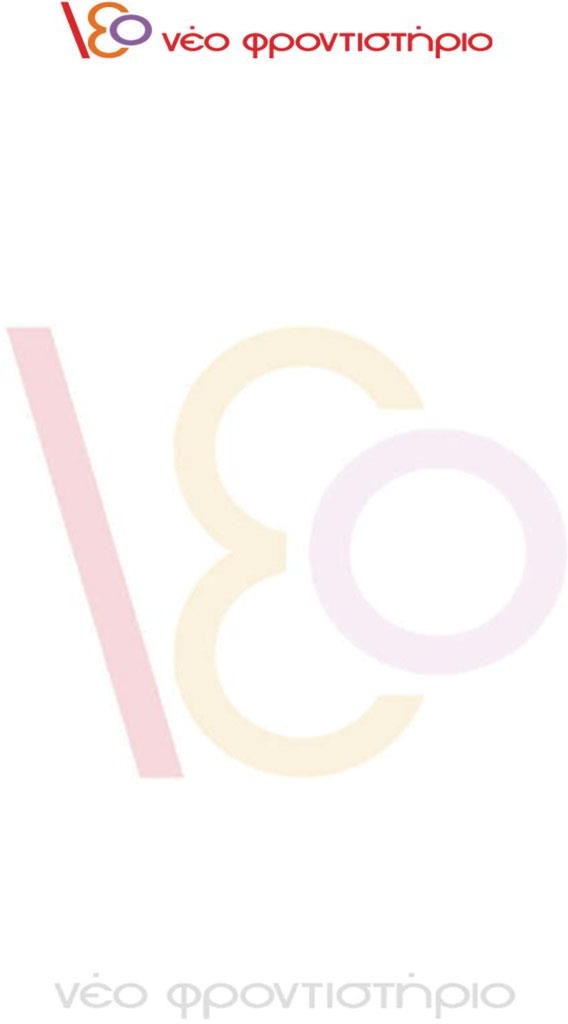 ΑΠΑΝΤΗΣΕΙΣΠΑΝΕΛΛΑΔΙΚΩΝ ΕΞΕΤΑΣΕΩΝ 2021ΜΑΘΗΜΑΕΠΙΜΕΛΕΙΑ ΑΠΑΝΤΗΣΕΩΝ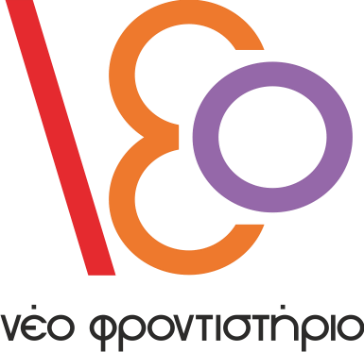 ΘΕΜΑ ΑΑ1. Απόδειξη σχολικό βιβλίο σελίδα 135Α2. Θεωρία σχολικό βιβλίο σελίδα 51Α3. Θεωρία σχολικό βιβλίο σελίδα 23Α4.  α) ΣΩΣΤΟ,   β) ΛΑΘΟΣ,   γ) ΣΩΣΤΟ   δ) ΣΩΣΤΟ   ε) ΣΩΣΤΟΘΕΜΑ ΒΒ.1) Θέτω  το ,άρα ,οπότε   ή .Β.2)Η συνάρτηση  είναι παραγωγίσιμη στο  με .Είναι: Ακόμα: Επομένως η  είναι γνησίως αύξουσα στο  και γνησίως φθίνουσα στο  και παρουσιάζει στο  ολικό μέγιστο το .Β.3)΄Εχουμε:Άρα η  είναι κυρτή στο  και κοίλη στο  και έχει σημείο καμπής το Η συνάρτηση είναι συνεχής σε όλο το   άρα δεν έχει κατακόρυφες ασύμπτωτες.Έχουμε: και Άρα η  έχει οριζόντια ασύμπτωτη την  στο .Άρα η  δεν έχει οριζόντιες ή πλάγιες ασύμπτωτες στο .Β.4) i)Επειδή η  είναι συνεχής και γνησίως αύξουσα στο ,τότε   και επειδή είναι  συνεχής και γνησίως φθίνουσα  στο , τότε . Άρα το σύνολο τιμών είναι το  (A) =.ii ) Διακρίνω περιπτώσεις για τις τιμές του λ.Αν  η εξίσωση  είναι αδύνατηΑν λ<0 η εξίσωση  έχει μία λύση γιατί Αν  η εξίσωση  έχει 2 λύσεις γιατί  και Αν  η εξίσωση  έχει 1 λύση Αν   η εξίσωση  έχει 1 λύση  